ПРОЕКТУ К Р А Ї Н АНОВООДЕСЬКА МІСЬКА РАДАМИКОЛАЇВСЬКОГО РАЙОНУ МИКОЛАЇВСЬКОЇ ОБЛАСТІРІШЕННЯ  Від 26 лютого 2021 року     м. Нова Одеса                              №VІ сесія восьмого скликання                	  	                                	Про затвердження Положення про порядок надання земельнихділянок громадянам для будівництва	і обслуговування жилого будинку, господарських будівель і споруд(присадибна ділянка) в межах міста Нова ОдесаКеруючись пунктом 34 статті 26 Закону України «Про місцеве самоврядування в Україні», відповідно до статей 12, 116, 122, 123  Земельного Кодексу України, враховуючи пропозиції постійної комісії з питань аграрно-промислового розвитку та екології, міська радаВ И Р І Ш И Л А:1. Затвердити Положення про порядок надання земельних ділянок громадянам для будівництва і обслуговування жилого будинку, господарських будівель і споруд (присадибна ділянка) в межах міста Нова Одеса (додається).2. Контроль за виконанням цього рішення покласти на постійну комісію міської ради з питань аграрно-промислового розвитку та екології.Міський голова					Олександр ПОЛЯКОВДодаток до рішення міської ради від 26.02.2021 р. № __Положенняпро порядок надання земельних ділянок громадянам для будівництва і обслуговування жилого будинку, господарських будівель і споруд (присадибна ділянка) в межах міста Нова Одеса1. Надання громадянам земельних ділянок у порядку безоплатної їх приватизації для будівництва і обслуговування житлового будинку, господарських будівель і споруд (присадибна ділянка) (далі – земельна ділянка) в межах міста Нова Одеса здійснюється виключно у порядку черговості шляхом постановки на облік у відділі з питань земельних відносин та екології апарату виконавчого комітету Новоодеської міської ради (далі – відділ).Дія цього Положення не розповсюджується на:- випадки передачі у власність або користування земельних ділянок, на яких розташовані житлові будинки, належні громадянам на праві власності;- випадки проведення приватизації земельних ділянок, щодо яких рішення про безоплатну приватизацію було прийняте у попередні роки, але право власності на землю не було оформлене. 2. Постановка на облік здійснюється шляхом внесення інформації до книги реєстрації заяв та обліку громадян (додаток 1), які перебувають у черзі з надання земельних ділянок (далі – книга реєстрації) у порядку безоплатної їх приватизації для будівництва і обслуговування житлового будинку, господарських будівель і споруд (присадибна ділянка).Книга повинна бути пронумерована, прошнурована, підписана та скріплена печаткою.Із числа вказаних громадян складаються списки осіб, які користуються правом першочергового одержання земельних ділянок (додатки 2) у порядку безоплатної їх приватизації для будівництва і обслуговування житлового будинку, господарських будівель і споруд (присадибна ділянка). 3. Для постановки на облік громадяни, зацікавлені в одержанні земельної ділянки, мають подати до відділу заяву із зазначенням бажаних розмірів та мети її використання. До заяви додаються: копія паспорта заявника;копія реєстраційного номера облікової картки платника податків (за наявності);документи, що посвідчують право громадян бути визнаними такими, що мають переважне право на отримання земельної ділянки (за наявності).Громадяни, які беруться на облік та користуються, у відповідності до чинного законодавства України, правом першочергового одержання земельної ділянки для будівництва та обслуговування жилого будинку, мають вказати про це у заяві та подати відповідні документи.4. Черговість визначається за днем подання громадянином відповідної заяви та документів.Заяви, що надійшли протягом одного дня, реєструються у алфавітному порядку.5. Право на першочергове надання земельної ділянки мають:- учасники бойових дій, учасники АТО (ООС), учасники війни;- інваліди війни та прирівняні до них особи;- сім'ї загиблих військовослужбовців у зоні АТО;- багатодітні сім'ї;- ліквідатори, які працювали на Чорнобильській АЕС;- діти – сироти.В загальний облік громадян для одержання земельних ділянок для індивідуального будівництва включаються:- громадяни, які згідно із законодавством мають право на земельну ділянку, але вже мають у власності земельні ділянки, отримані будь-яким шляхом, крім безоплатної передачі у власність земельної ділянки.6. Заява та документи перевіряються відповідною посадовою особою відділу. У випадку подання заяви та документів особисто громадянином – у його присутності безпосередньо під час їх подання.Інформація до книги реєстрації вноситься у день надходження до відділу заяви із документами.7. Після внесення інформації до книги реєстрації громадянину, протягом місяця, надсилається письмова відповідь з повідомленням дати взяття на облік, виду і номера черги або підстави відмови у задоволенні заяви.8. Відділ забезпечує вільний доступ громадян до списку громадян, що перебувають у загальній черзі, та окремого списку осіб, що користуються правом першочергового отримання земельних ділянок для будівництва і обслуговування жилого будинку, господарських будівель і споруд (присадибна ділянка).9. Зняття з обліку відбувається після оформлення громадянином права власності або права користування на земельну ділянку, надану у порядку безоплатної їх приватизації для будівництва і обслуговування житлового будинку, господарських будівель і споруд (присадибна ділянка).10. У разі наявності земельних ділянок, що можуть бути надані у порядку безоплатної їх приватизації для будівництва і обслуговування житлового будинку, господарських будівель і споруд (присадибна ділянка), відділ надсилає громадянам, що перебувають на обліку, лист з інформацією про те, що вони можуть розпочати підготовку графічних матеріалів, які необхідні для прийняття міською радою рішення про надання згоди на розробку проєкту землеустрою щодо відведення земельної ділянки та проханням надати поновлену довідку про те, що своє право на приватизацію  вони не використали.Після прийняття міською радою рішення про надання дозволу на розробку проєкту землеустрою щодо відведення земельної ділянки, громадянин, у встановленому законодавством порядку, замовляє такий проєкт та подає його до міської ради на затвердження та прийняття нею рішення про передачу земельної ділянки у власність громадянину.Рішення міської ради про передачу земельної ділянки у власність або користування громадянину надає йому право, у порядку, встановленому законодавством, оформити право власності на земельну ділянку.12. Громадяни, які не бажають отримувати запропоновану земельну ділянку, мають право відмовитись шляхом подання відповідної заяви на ім’я міського голови. У цьому випадку вони не знімаються з обліку. 13. У випадку надання земельних ділянок, розташованих в одному масиві (п’ять і більше) вони підлягають такому розподілу:- 50 % надаються згідно черги особам, які користуються правом на першочергове одержання та перебувають у списку згідно додатку 3 до цього Положення;-  50 % надаються згідно черги для всіх інших осіб.Додаток 1до Положення,затвердженого рішенням Новоодеської міської ради від 26.02.2021 р. № __КНИГАреєстрації заяв та обліку громадян, які перебувають у черзі з надання земельних ділянок у порядку безоплатної їх приватизації для будівництва і обслуговування жилого будинку, господарських будівель і спорудРозпочата ________________ 20____ р.Закінчена ________________ 20____ р.Додаток 2до Положення,затвердженого рішенням Новоодеської міської ради від 26.02.2021 р. № __СПИСОКгромадян, які перебувають у черзі з надання земельних ділянок у порядку безоплатної їх приватизації для будівництва і обслуговування жилого будинку, господарських будівель і споруд та користуються правом першочергового одержання земельних ділянокНовоодеська міська радаНачальник відділу                       ____________________			 _____________________________                                                                    (підпис) 			 	       (прізвище, ім’я, по батькові) М.П.
 №з/пДата надходження заяви і доданих до неї документівПрізвище, ім’я, по батькові громадянинаАдреса, за якою громадянина зареєстрованоНазва та реквізити документу, що підтверджує наявність пільгового надання земельної ділянкиДата та номер відповідігромадянинуДата рішення міської ради про передачу земельної ділянкиДата зняття з реєстрації12345678№№п.п.Дата надходження заяви і доданих до неї документівПрізвище, ім’я, по батькові громадянинаАдреса, за якоюгромадянина зареєстрованоНазва та реквізити документу, що підтверджує наявність пільгового надання земельної ділянки та надає право на включення до спискуДата рішення міської ради про передачу земельної ділянкиДата виключення із списку1234567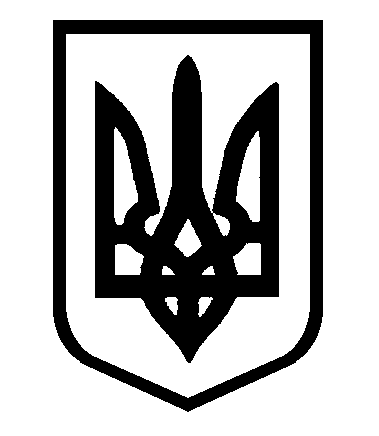 